Harmonogram spotkania podsumowującego projekt "Polsko - Czeska wędrówka po okolicy" -  Branka u Opavy,  11. 06. 2015 r.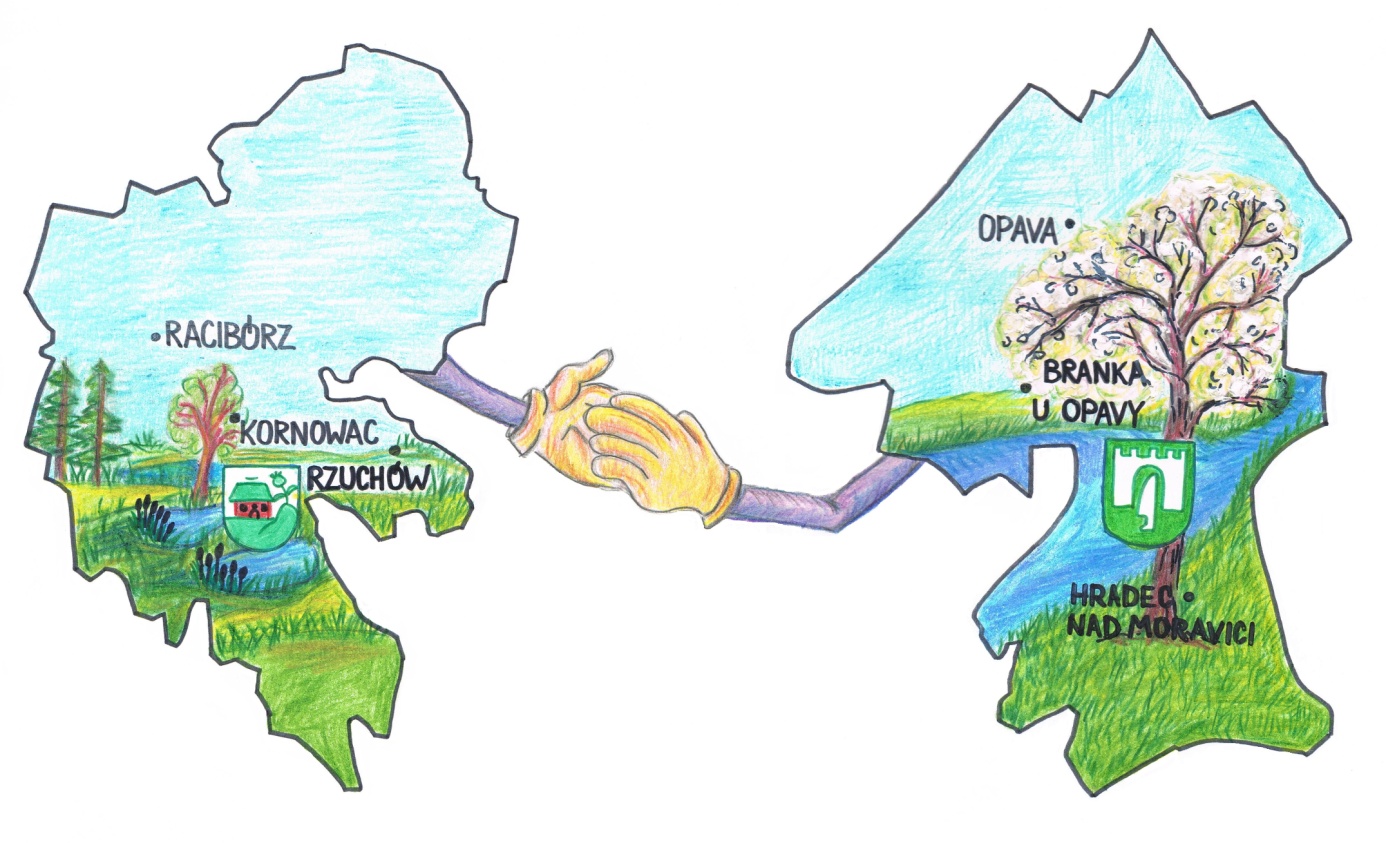 10:45  - Wyjazd ze szkoły w Rzuchowie.11:45 -  Przyjazd do Branki u Opavy .12:00 -  Występy artystyczne uczniów.13:00 - Pokaz spotu - element podsumowujący projekt, współpracę Polsko - Czeską.13:15 – Obiad.14:15  - Wyjazd do Rzuchowa. 15:15  - Przyjazd grupy do Szkoły w Rzuchowie.